PROGRAMA  CICLO DE CONFERENCIASP. HANS ZOLLNER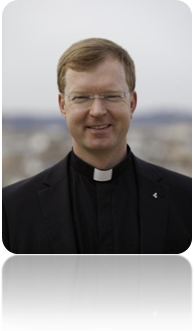 Entre 5 y 9 de abril 2013Prevención de abuso en menoresCiclo de conferenciasVIERNES 5 DE  ABRILSABADO 6 de ABRILLUNES 8 de  ABRILDestinado a formadores de Seminaristas y Congregaciones religiosas. Lugar: Casa de Retiros de Schöensttat. La Concepción, 7626. Comuna de La Florida.        LUNES 8 DE ABRIL – SEMINARIO PONTIFICIO MARTES 9  DE ABRIL-   9 -13 hrs.Traumatización vicaria. Señales de una auténtica rehabilitación. La contención de los Equipos de prevención.Destinado a psicólogos. Lugar: Casa de Retiros de Schöensttat. La Concepción, 7626. Comuna de La Florida.MAÑANA9.30 hrs. APERTURAPOR PAULINAS HNA. VERÓNICA  DE SOUZADirectora de Paulinas Editorial- Chile9.45BIENVENIDAMONSEÑOR  RICARDO  EZZATIPresidente de la Conferencia Episcopal de Chile.10 1ª CONFERENCIAP.HANS   ZOLLNERVice-rector académico de la Pontificia Universidad Gregoriana de  Roma. PsicólogoLa crisis del abuso sexual11-11.30CAFÉ11.40 2ª CONFERENCIAP.HANS   ZOLLNERPedofilia:Identificación y reacción. Reparación12.40- 13 RONDA DE PREGUNTASTARDE15 -16 hrs. 3ª CONFERENCIAP.HANS   ZOLLNER Cómo proceder ante situaciones sospechosas.16 -16.30CAFÉ16.40-17.40PANEL DE EXPERTOSLa prevención de todo tipo de abusos en la IglesiaP. ZOLLNER  S.J.SR. ALEJANDRO REINOSOP. MARCELO GIDI SJ.MODERADOR: PADRE ANTONIO DELFAU S.J.17.40-18RONDA DE PREGUNTAS18 Hrs.CIERREPROGRAMA SUJETO A MODIFICACIONESMAÑANA9.30APERTURAPAULINAS9.45-10.451ª CONFERENCIAP.HANS   ZOLLNEREl«Centro para la Protección de los  Menores»10.45-11.15CAFÉ11.15-12.302ª CONFERENCIAP.HANS   ZOLLNERCuestiones abiertas12.30- 13 RONDA DE PREGUNTASTARDE15 -16.30 hrs. Lanzamiento del Libro  “Por una cultura de la prevención del abuso de menores”, deClaudia Peña y LilloPRESENTADORESP. HANS ZOLLNERHNO. HORACIO BUSTOSSRA. MARIA ELENA PIMSTEINP. FERNANDO RAMOSMODERADORA: HNA. VERÓNICA DE SOUZA. DIRECTORA DE PAULINAS EDITORIAL16.30-17CAFÉ17 -17.30CLAUSURAMONSEÑOR IVO SCAPOLONuncio Apostólico17.30 – 18 Hrs  CONCLUSIONES EVALUACIONPAULINASMAÑANA9 -   9.15           APERTURAPOR PAULINAS: HNA. VERÓNICA  DE SOUZA9.15- 9.45BIENVENIDA Y MOTIVACIONP. SERGIO PEREZ DE ARCE Presidente de la Conferencia de religiosos de Chile (CONFERRE)9.45  -10.  45       1ª CONFERENCIAP. HANS ZOLLNERLa formación permanente en la dimensión afectivo-sexual de los consagrados y consagradas.10.45- 11.15         Café11.15 -12.15        2ª CONFERENCIAP. HANS ZOLLNERPrevención del abuso en sus diversas formas. Criterios de selección y de admisión a Seminarios y Casas de Formación.12.30- 13             Ronda de Preguntas13ALMUERZOTARDE15 -16 Hrs.3ª CONFERENCIAP. HANS ZOLLNERContribución  de la  psicología.Prueba  aptitudinal: Dónde está el problema?16-16.30RONDA DE PREGUNTAS16.30-17Café17-17.45LANZAMIENTO DEL LIBRO “Por una cultura de la prevención del abuso de menores”, deClaudia Peña y LilloP. HANS ZOLLNERCLAUDIA PEÑA Y LILLOVERONICA DE SOUZA17.45- 18EVALUACION - CONCLUSIONES18CLAUSURA19:00 hrs.
EucaristíaPresidida por  P. H. Zollner  con toda la comunidad  del Seminario.20:30Cena Con los formadores21:15- 22:15Reunión Con los seminaristas sobre el tema que nos ocupa.9 - 9.15  HrsBIENVENIDAPOR PAULINAS:CLAUDIA PEÑA Y LILLO9.15- 10.15   PRIMER BLOQUE1. Traumatización vicaria en equipos de     prevención.2. Pistas para la prevención en la Iglesia: equipos,     formación de personas, códigos de conducta,      etc.3. Acompañamiento de víctimas y     abusadores, especialmente cuando son     clérigos.P. HANS ZOLLNER10.20 –10.40 HrsCafé10.45 – 12      SEGUNDO BLOQUE1. Experiencias y principios de reparación cuando     abusos han sido cometidos al interior de una     comunidad eclesial.2. El papel de los psicólogos en la formación      inicial y permanente del personal consagrado     de la Iglesia.P.HANS ZOLLNER13 hrsLanzamiento Libro“Por una cultura de la prevención del abuso de menores”, deClaudia Peña y LilloCLAUSURAPRESENTADORP. HANS ZOLLNERHNA. VERÓNICA DE SOUZA. DIRECTORA DE PAULINAS EDITORIAL